   PARISH COUNCILMEETING AGENDA – MONDAY 5th FEBRUARY, 2024 To:  All Councillors of East Chinnock Parish CouncilYou are required to attend the meeting of East Chinnock Parish Council that will take place on Monday 5th February, 2024, at 7.30pm in the Village Hall.                                                                                                                                                     Advertised 30th January 2024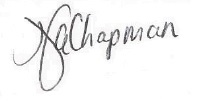                                                                                                   Nancy Chapman                                                                                              Clerk to the Parish Council                                                           The meeting will commence after there has been an opportunity for members of the electorate or parish to speak.AGENDAAPOLOGIES FOR ABSENCEDECLARATIONS OF INTEREST & DPI DISPENSATIONSMINUTES OF THE MEETINGS  8th JANUARY 2024 (previously circulated)MATTERS OF REPORT ` REPORTSDEVOLUTION OF SERVICESPLANNING AND PLANNING APPLICATIONSPlanning applications received after publication of the agenda.FINANCEResolution required to pay the following:N Chapman Re-imbursement for 4 x Swings (£302.50 + VAT £60.50)		£363.00Coram Construction Training Ltd – 3 x Unit 2/10(Chapter 8) + Registration 							(£690.00 + VAT £138.00)		£828.00	Village Christmas Tree								£ TBDGeneral Report 	GTH Health & Safety Questionnaire. 			Any other issues.PARISH ISSUESVillage Hall planter repair (3 x copping stones = £81.25 + VAT = £97.50).Church clock repair (War Memorials Trust have awarded 50% grant of £1,850).Allotments.“East Chinnock Village Echoes” donated digital book.Defibrillator Training - Tuesday 9th April 7.00pm.ENTERTAINMENTS COMMITTEEGeneral reportPARISH RANGER SCHEMEParish Lengthsmen replacement.HIGHWAYS REPORTVegetation blocking pavement on A30 at Bridge Farm House.SID.Orchardleigh drainage gullies repair.Any other issues.PUBLIC ENGAGEMENTGeneral ReportPC LogoRIGHTS OF WAYGeneral ReportITEMS FOR NEXT MEETINGDATE AND TIME OF NEXT MEETING & CLOSURE